Proiect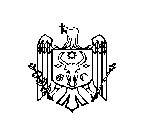 REPUBLICA MOLDOVACONSILIUL RAIONAL ŞTEFAN VODĂDECIZIE nr. 1/6din 24 ianuarie 2020 Cu privire la aprobarea statelor de personalale instituțiilor medico-sanitare publicedin cadrul raionului Ștefan Vodă, pentru anul 2020 Aferent demersurilor managerilor instituțiilor medico-sanitare publice din cadrul raionului              Ștefan Vodă; În conformitate cu prevederile Regulamentelor de organizare și funcționare ale prestatorilor de servicii de sănătate din raionul Ștefan Vodă, aprobat prin decizia Consiliului raional                             nr. 3/9 din 09 iunie 2017. În baza art. 43 alin. (1) lit. a) şi art. 46 din Legea nr.436–XVI din 28 decembrie 2006 privind administraţia publică locală, Consiliul raional Ştefan Vodă DECIDE:1.Se aprobă organigrama și statele de personal ale instituțiilor medico-sanitare publice din cadrul raionului Ștefan Vodă pentru anul 2020, după cum urmează:1.1. Instituţiei Medico Sanitare Publice Spitalul raional Ștefan Vodă, conform anexei nr.1.1.2. Instituţiei Medico Sanitare Publice Centrul de sănătate Ştefan Vodă, conform anexei nr.2.1.3. Instituţiei Medico Sanitare Publice Centrul de sănătate Crocmaz, conform anexei nr.31.4. Instituţiei Medico Sanitare Publice Centrul de sănătate Talmaza, conform anexei nr.4.1.5. Instituţiei Medico Sanitare Publice Centrul de sănătate Olănești, conform anexei nr.5.1.6. Instituţiei Medico Sanitare Publice Centrul de sănătate Antonești, conform anexei nr.6.1.7. Întreprinderea Municipală Centrul stomatologic raional Ștefan Vodă, conform anexei nr.7.2. Conducătorii instituțiilor medico-sanitare publice enumerate în pct.1 al prezentei decizii vor asigura coordonarea statelor de personal cu Ministerul Sănătății, Muncii și Protecției Sociale și semnarea contractului cu Compania Națională de Asigurări în Medicină pentru prestarea serviciilor medicale pentru anul 2020.3. Controlul executării prezentei decizii se atribuie dlui Vladimir Baligari, vicepreşedinte                          al raionului Ștefan Vodă.4. Prezenta decizie se aduce la cunoştinţă:Oficiului teritorial Căuşeni al Cancelarie de Stat;Ministerului Sănătăţii, Muncii și Protecției Sociale;Companiei Naţionale de Asigurări în Medicină;Instituțiilor Medico - Sanitare Publice nominalizate;Prin publicare pe pagina web a Consiliului raional Ștefan Vodă.   Preşedintele şedinţei:                                                                              Contrasemnează:Secretarul Consiliului raional                                                             Ion ŢurcanAnexa nr. 1la decizia Consiliului raional Ştefan Vodănr. 1/6 din 24 ianuarie 2020Statele de personalal IMSP Spitalul raional Ştefan Vodăpentru anul 2020Asistenta Medicală Spitaliceascăcu - 135 paturi inclusiv:- 102 paturi acute,  -  33 paturi croniceStatele de personal al IMSP Spitalul raional Stefan Vodapentru anul 2020Asistenta Specializata de AmbulatorStatele de personalal IMSP Spitalul raional Ştefan Vodăpentru anul 2020Cont specialORGANIGRAMAInstituţiei Medico Sanitară PublicăSpitalul raional Ştefan-VodăAnexa nr. 2la decizia Consiliului raional Ştefan Vodănr. 1/6 din 24 ianuarie 2020STATELE DE PERSONAL IMSP Centrul de Sănătate Ştefan VodăSecţia de Asistenţă cu medicamente şi dispozitive medicale , extrabugetpentru anul 2020ORGANIGRAMAInstituția Medico Sanitară Publică    Centrul de Sănătate Ștefan VodăAnexa nr. 3la decizia Consiliului raional Ştefan Vodănr. 1/6 din 24 ianuarie 2020Anexa nr. 4la decizia Consiliului raional Ştefan Vodănr. 1/6 din 24 ianuarie 2020Ştatele de personalIMSP CS Talmaza,Ştefan Vodăpentru anul 2020Total  populației  6392 persoane, categoria institutiei IIAnexa nr. 5la decizia Consiliului raional Ştefan Vodănr. 1/6 din 24 ianuarie 2020Statele de personalInstituția Medico-Sanitară Publică Centrul de Sănătate Olăneşti pentru anul 2020 populaţie  7520Anexa nr. 6la decizia Consiliului raional Ştefan Vodănr. 1/6 din 24 ianuarie 2020Statele de personalIMSP Centrul de Sănătate Antonești, pentru anul 2020Total populaţie- 5209 persoaneAnexa nr. 7la decizia Consiliului raional Ştefan Vodănr. 1/6 din 24 ianuarie 2020Statele de personala IM Centrul Stomatologic Stefan Vodapentru anul 2020CNAMCont Special                     Total pe institutie , inclusiv unități                 21.0                    89811 leiCod profesiei conform clasif.Denumirea subdiviziunilor,funcţiilor pe categoriiNr. de unităţi aprobate în statele de personalSalariul de funcţie lunar(lei)I     Aparatul de conducere3.026 030112076Director19890112076/01Director adjunct medical18850121102Contabil sef17290IIPersonalul spitalului5.7521 277.5242215Specialist principal in tehnica medicala15160322101/04Asistenta medicala principala15940222104Asistent medical dietician13150516910Dezinfector12450813149Autoclavist12860334401Registrator al arhivei0.751717.5IIITerapie generala-30 paturi6-neurologice, 12-cardiologice, 12-terapeutice28.75101 883Medici,total3.7524 565134208Sef sectie,medic cardiolog-efort 50%18790221201Medic internist2.514310221201Medic neuropatolog0.251465Personal medical mediu1351048134201Asistent medical principal15148222112Asistent medical de proceduri27110222112Asistent medical de salon post 24/241038790Personal medical inferior1226270515116Sora economa12290524601Bufetiera12180532104Infirmiera de salon post 24/241021800IVBoli infecțioase (12 paturi acute)13.549 778Medici, total1.08 950134208Sef secție-efort 100%18950Personal medical mediu6.025 508134201Asistent medical principal15308222112Asistent medical de salon post 24/24520200Personal medical inferior6.515320515116Sora economa12450524601Bufetiera0.51170532104Infirmiera de salon post 24/24511700VPediatria -(15 paturi acute)13.548 018Medici, total1.08 790134208Sef secție-efort 100%18790Personal medical mediu6.024 948134201Asistent medical principal15148222112Asistent medical de salon post 24/24519800Personal medical inferior6.514280515116Sora economa12290524601Bufetiera0.51090532104Infirmiera de salon post 24/24510900VIChirurgia,  paturi: 18 chirurgicale, 12 traumatologice49.0178 273Medici, total8.052 355134208Sef secție-efort 100%19165221201Medic chirurg16170221201Medic traumatolog212340221201Medic ORL0.251542.5221201Medic chirurg, traumatolog de urgenta3.7523137.5Personal medical mediu20.079 938134201Asistent medical principal15148222112Asistent medical de proceduri26300222112Asistent medical de pansamente septice,aseptice14050222112Asistent medical de salon post 24/24 chirurgical,traumatologic1039600222115Asistent medical de operație14140222115Asistent medical a blocului de operație post 24/24520700Personal medical inferior2145 980515116Sora economa12290524601Bufetiera24360532104Infirmiera in sala de pansamente12270532104Infirmiera in sala de proceduri12180532104Infirmiera de salon chirurgical,traumatologic post 24/241021800532104Infirmiera in sala de operații12180532104Infirmiera  in sala de operații post 24/24510900VIIObstetrica si ginecologie (15 paturi acute)27.75112 535.5Medici, total6.7544 472.5134208Sef secție-efort 100%19165221201Medic obstetrician ginecologic16170221201Medic pediatru pentru nou-născuți16000221201Medic obstetrician ginecologic de urgenta3.7523137.5Personal medical mediu1248 333134209Moașa superioara-efort 100%15148222201Moașa a salonului obstetrical post 24/24               519800322201Asistent medical a salonului nou-născuți623385Personal medical inferior919 730515116Sora economa12290524601Bufetiera12180532104Infirmiera post 24/24510900532104Infirmiera a salonului obstetrical si ginecologic24360VIIISecția boli cronice (33 paturi cronice inclusiv: 2-ingrijiri paliative,15 geriatrice,16 reabilitare)17.7569183Medici, total3.7524 905134208Sef secție-efort 100%, medic geriatru18790221201Medic reabilitolog15860221201Medic neuropatolog0.754395221201Medic kinetoterapeut15860Personal medical mediu7.028 908134201Asistent medical principal-efort 50%15148222112Asistent medical de proceduri13960222112Asistent medical de salon post 24/24519800Personal medical inferior7.015 370515116Sora economa - efort 50%12290524601Bufetiera12180532104Infirmiera post 24/24510900IXTransfuzia sângelui5.019350Medici, total15980221201Medic transfuziolog15980Personal medical mediu311 070222112Asistent medical de operații26950322102Laborant medical14120Personal medical inferior12 300532104Infirmiera 12300XCabinetul radiologic5.020 010221201Medic imagist radiolog16040311923Tehnician radiolog311610532104Infirmiera a cabinetului radiologic12360XISectia patomorfologie3.522955Medici,total1.514295221201Medic patomorfolog1.514295Personal medical mediu15870322102Felcer laborant histolog15870Personal medical inferior12790532104Infirmiera12790XIICabinetul fizioterapie2.59420221201Medic fizioterapeutic0.53000325501As. medicala fizioterapie14100532104Infirmiera a cab. fizioterapie12320XIII Laboratorul2.08240322102Laborant medical28240XIVTerapie intensiva si anesteziologie (4 paturi)31.0136 438Medici,total8.2553 747.5134208Sef secție-efort 100%19165221201Medic anesteziolog212340221201Medic reanimatolog pentru des. salonului4.2526 222.5221201Medic laborant16020Personal medical mediu16.7568 420.5134201Asistent medical principal-efort 100%15328222108As. medicală anestezie post24/245.522370222108As .medicală a sălii terapie intensiva post 24/245.2520122.5224002Felcer laborant post 24/24520600Personal medical inferior614270515116Sora economa - efort 100%12470532104Infirmiera de salon post 24/24511800XVUnitatea primiri urgente15.7561 430Medici,total4.7527 980221201Sef sectie UPU18280221201Medic internist de urgenta3.7519700Personal medical mediu622 550222112As.medical pentru pacientii programati13960222112 As.medical pentru internarea pacientilor pos 24/24518590Personal medical inferior510 900532104Infirmiera post 24/24510900   XVIAsistenţa farmaceutică314 480Farmacisti18910134204Farmacist -diriginte18910Personal medical mediu13270321303Laborant-farmacist13270Personal medical inferior12300532104Infirmiera12300XVIIServiciul juridic15160261104Jurist15160XIXServiciul personal15160121204Specialist resurse umane15160XXServiciul informatică şi statistică medicală417540Medici, total15860226912Medic statistician15860Personal medical mediu13660331404Statistician medical13660Alt personal28020251208Administrator local în TI14360413201Operator întroducere,validare şi prelucrare date în SI  DRG 13660XXIServiciul contabilitate28720331302Contabil pentru evidienta produselor alimentare14360331302Contabil pe salariu14360XXIIServiciul economic14360263107Economist14360XXIIIServiciul tehnic şi gospodăresc16.543376134926Seful serviciului gospodaresc14026432103Magaziner deposit materiale12180432103Magaziner deposit produse alimentare12180215121Inginer-electrician13660412002Secretar13660834305Liftier24360712615Lacatus-instalator tehnica sanitara,cat V12960721215Sudor cu gaze, cat III12980741233Electromontor la repararea şi întretinerea utilajelor electrice0.51430711503Timplar, cat V12860962204Muncitor necalificat în construcţii12180921402Gradinar12180962907Paznic36540962204Muncitor auxiliar12180XXIVBlocul alimentar718 140512001Bucatar, cat III-V38940941201Bucatar auxiliar49200XXVSpalatoria12180912108Spalatoreasa12180XXVICazangeria38940313135Operator punct termic( la sezon),cat III38940XXVIIParcul auto1.54290832206Sofer autosanitara,clasa I (3 automobile)1.54290Categorii de personalNumar unitatiFondul de salariu lunar (lei)Medici45.25308 590Personal medical mediu102.5410 731Personal medical inferior78.0174 190Alt personal39.0123 656TOTAL:264.751 017 167Cod prof.conform clasif.Denumirea subdiviziunilor,funcţiilor pe categoriiNr. de unităţi aprobate în statele de personalSalariul de funcţie lunar (lei)Medici,total21.5138 335134208Sef sectie consultativa18790221201Medic traumatolog-ortoped15860221201Medic cardiolog15860221201Medic chirurg pentru maturi15950221201Medic otorinolaringolog1.58790221201Medic oftalmolog211720221201Medic neuropatolog1.58790221201Medic narcolog16020221201Medic endocrinolog15860221201Medic dermatolog16020221201Medic urolog15860221201Medic infectionist0.53030221201Medic oncolog15980221201Medic neuropatolog p-ru copii15860221201Medic chirurg p-ru copii15860221201Medic terapeut0.251465221201Medic profpatolog0.52930221201Medic ftiziopulmonolog2.523355221201Medic geriatru0.251465221201Medic epidemiolog0.53010221201Medic obstetrician ginecologic1.05860Personal medical mediu24.096 833134201Asistenta medicala principala15148222112Asistent medical a med.cardiolog13960222112Asistent medical a med.traumatolog13960222112Asistent medical a med.chirurg13960222112Asistent medical de pansament septic,aseptic1.255040222112Asistent medical a med.ORL13960222112Asistent medical a med.oftalmolog27920222112Asistent medical a med.neuropatolog13960222112Asistent medical a med.narcolog0.52060222112Asistent medical a med.endocrinolog13560222112Asistent medical a med.oncolog14080222112Asistent medical a med.dermatolog14120222112Asistent medical a med.urolog13150222112Asistent medical a med.infectionist0.52060222112Asistent medical de proceduri13960222112Asistent medical a med.chirurg copii13960222112Asistent medical a med.terapeut0.51980224001Felcer13960334401Registrator medical24580222112Asistent medical a med.ftiziopulmonolog211780222112Asistent medical a punctului de colectare a mat. bio.0.52945222112Asistent medical in promovarea sanatatii13960222112Asistent medical a med.geriatru0.25890222201Moasa                 0. 51980Personal medical inferior9.7522 675515116Sora economa12290532104Infirmiera a cabinetelor6.7514715532104Infirmiera a serviciului ftizipneumologie12810813149Autoclavist12860Alt personal9.531 510331302Contabil pentru evidienta materialelor14360331302Contabil finansist14360331302Contabil pentru evidienta medicamentelor14360214936Specialist securitatea şi sanatatea în muncă0.51830741233Electromontor la repararea şi întreţinerea util. elect.12860921402Grădinar12180962204Muncitor calificat în construcţii12860962204Muncitor auxiliar0.51090912108Spalatoreasă0.51090413201Operator întroducerea date certificate conc, medic.13660832206Şofer autosanitara, clasa  I12860Subdiviziunile AMSA64.75289 353Cabinetul UZI2.7514135221201Medic imajist -sonografist15980221201Medic endoscopist0.53055222112Asistent medical a med.imajist-sonografist14080222112Asistent medical a med.endoscopist0.251020Laboratorul consultativ5.523 665221201Medic laborant16020322102Laborant medical  clinic312360322102Laborant medical clinic a cab. ftiziopulmonologic0.52945532104Infirmiera a laboratorului12340Diagnostica functionala1.56890221201Medic diagnostica functionala0.52930222110As.medical a med. functionalist13960Cabinetul fizioterapie1.57100221201Medic fizioterapeut0.53000325501As.medical a cab.fizioterapie14100Asistenta farmaceutica2.511 210226201Farmacist15980321303Laborant farmacist14080532104Infirmiera - spalatoreasa0.51150Sectia informatica si statistica medicala13660331404Statistician medical13660Categorii de personalNumar unitatiFondul de salariu lunar (lei)Medici26.0165 300Personal medical mediu32.75133 138Personal medical inferior11.2526 165Alt personal9.531 510TOTAL:79.5356 113Cod prof.conform clasif.Denumirea subdiviziunilor,funcţiilor pe categoriiNr. de unităţi aprobate în statele de personalSalariul de funcţie lunar (lei)222113Asistent medical masaj13960421102Casier13660263107Economist0.52180Total :2.59 800Statele de personalIMSP Centrul de Sănătate Ştefan Vodă,r-nul Ştefan Vodăpentru anul 2020, populaţia 36460Statele de personalIMSP Centrul de Sănătate Ştefan Vodă,r-nul Ştefan Vodăpentru anul 2020, populaţia 36460Statele de personalIMSP Centrul de Sănătate Ştefan Vodă,r-nul Ştefan Vodăpentru anul 2020, populaţia 36460Statele de personalIMSP Centrul de Sănătate Ştefan Vodă,r-nul Ştefan Vodăpentru anul 2020, populaţia 36460Statele de personalIMSP Centrul de Sănătate Ştefan Vodă,r-nul Ştefan Vodăpentru anul 2020, populaţia 36460Statele de personalIMSP Centrul de Sănătate Ştefan Vodă,r-nul Ştefan Vodăpentru anul 2020, populaţia 36460Statele de personalIMSP Centrul de Sănătate Ştefan Vodă,r-nul Ştefan Vodăpentru anul 2020, populaţia 36460Codul funcţieiDenumirea funcţieiDenumirea funcţieiDenumirea funcţieiDenumirea funcţieiNumărul de unităţi Salariul tarifar(de funcţie)112076Şef Centru de Sănătate Şef Centru de Sănătate Şef Centru de Sănătate Şef Centru de Sănătate 1,009370112076/03Şef adjunct CS pe problemele medicale Şef adjunct CS pe problemele medicale Şef adjunct CS pe problemele medicale Şef adjunct CS pe problemele medicale 1,008330121102Contabil şef Contabil şef Contabil şef Contabil şef 1,006770Total:Total:Total:Total:3,0024470Secţia Asistenţa Medicală de Familie Ştefan Vodă populația - 9328Secţia Asistenţa Medicală de Familie Ştefan Vodă populația - 9328Secţia Asistenţa Medicală de Familie Ştefan Vodă populația - 9328Secţia Asistenţa Medicală de Familie Ştefan Vodă populația - 9328Secţia Asistenţa Medicală de Familie Ştefan Vodă populația - 9328Secţia Asistenţa Medicală de Familie Ştefan Vodă populația - 9328Secţia Asistenţa Medicală de Familie Ştefan Vodă populația - 9328221104Medic de familie Medic de familie Medic de familie Medic de familie 6.0046020.00221104Şef secţie Medicina de Familie cu 50% efort de medic de familieŞef secţie Medicina de Familie cu 50% efort de medic de familieŞef secţie Medicina de Familie cu 50% efort de medic de familieŞef secţie Medicina de Familie cu 50% efort de medic de familie1,0011505,00222102Asistent medical  de familie SAMF Ştefan VodăAsistent medical  de familie SAMF Ştefan VodăAsistent medical  de familie SAMF Ştefan VodăAsistent medical  de familie SAMF Ştefan Vodă9,5043225,00222102Asistent medical de familie OS SemionovcaAsistent medical de familie OS SemionovcaAsistent medical de familie OS SemionovcaAsistent medical de familie OS Semionovca0,753412,50222102Asistent medical de familie OS Alava,OS LazoAsistent medical de familie OS Alava,OS LazoAsistent medical de familie OS Alava,OS LazoAsistent medical de familie OS Alava,OS Lazo0.753412.50222102Asistent medical de familie OS Marianca de JosAsistent medical de familie OS Marianca de JosAsistent medical de familie OS Marianca de JosAsistent medical de familie OS Marianca de Jos0,753412.50325301Asistent medical comunitar Asistent medical comunitar Asistent medical comunitar Asistent medical comunitar 1,004550,00Total:Total:Total:Total:19.75115537,50OMF Volintiri populaţia - 2520OMF Volintiri populaţia - 2520OMF Volintiri populaţia - 2520OMF Volintiri populaţia - 2520OMF Volintiri populaţia - 2520OMF Volintiri populaţia - 2520OMF Volintiri populaţia - 2520221104Medic de familie Medic de familie Medic de familie Medic de familie 1,5011505,00222102Asistent medical de familie superiorAsistent medical de familie superiorAsistent medical de familie superiorAsistent medical de familie superior1,004550,00222102Asistent medical  de familie Asistent medical  de familie Asistent medical  de familie Asistent medical  de familie 2,009100,00325301Asistent medical comunitarAsistent medical comunitarAsistent medical comunitarAsistent medical comunitar1,506825,00222201Asistent medical de îngrijiri perinatale femei  Asistent medical de îngrijiri perinatale femei  Asistent medical de îngrijiri perinatale femei  Asistent medical de îngrijiri perinatale femei  0,501980,00314102Laborant medicalLaborant medicalLaborant medicalLaborant medical0,753090,00532104Infirmieră Infirmieră Infirmieră Infirmieră 1,002180,00832202Şofer0,501430,00818206Paznic - operator pe cazane de gaze(sezonier)Paznic - operator pe cazane de gaze(sezonier)Paznic - operator pe cazane de gaze(sezonier)Paznic - operator pe cazane de gaze(sezonier)1,002180,00Total:Total:Total:Total:9,7542840,00OMF Purcari cu  OS Viişoara populaţia - 2192OMF Purcari cu  OS Viişoara populaţia - 2192OMF Purcari cu  OS Viişoara populaţia - 2192OMF Purcari cu  OS Viişoara populaţia - 2192OMF Purcari cu  OS Viişoara populaţia - 2192OMF Purcari cu  OS Viişoara populaţia - 2192OMF Purcari cu  OS Viişoara populaţia - 2192221104Medic de familie Medic de familie Medic de familie Medic de familie 1,259587,50222102Asistent medical de familie superiorAsistent medical de familie superiorAsistent medical de familie superiorAsistent medical de familie superior1,004550,00222102Asistent  medical  de familie Asistent  medical  de familie Asistent  medical  de familie Asistent  medical  de familie 1.757962.50325301Asistent medical comunitarAsistent medical comunitarAsistent medical comunitarAsistent medical comunitar1.004550,00325501Asistent medical fizioterapie Asistent medical fizioterapie Asistent medical fizioterapie Asistent medical fizioterapie 0,502050,00222201Asistent medical de îngrijiri perinatale femei Asistent medical de îngrijiri perinatale femei Asistent medical de îngrijiri perinatale femei Asistent medical de îngrijiri perinatale femei 0,25990,00314102Laborant  medicalLaborant  medicalLaborant  medicalLaborant  medical0,502060,00532104Infirmieră  OMF Purcari Infirmieră  OMF Purcari Infirmieră  OMF Purcari Infirmieră  OMF Purcari 1,002180,00532104Infirmieră  OS Viişoara Infirmieră  OS Viişoara Infirmieră  OS Viişoara Infirmieră  OS Viişoara 0,25545,00832202ŞoferŞoferŞoferŞofer0,501430,00818206Paznic - operator pe cazane de gaze(sezonier)Paznic - operator pe cazane de gaze(sezonier)Paznic - operator pe cazane de gaze(sezonier)Paznic - operator pe cazane de gaze(sezonier)1,002180,00Total:Total:Total:Total:9.0038085.00OMF Ermoclia populaţia - 3961OMF Ermoclia populaţia - 3961OMF Ermoclia populaţia - 3961OMF Ermoclia populaţia - 3961OMF Ermoclia populaţia - 3961OMF Ermoclia populaţia - 3961OMF Ermoclia populaţia - 3961221104Medic de familie Medic de familie Medic de familie Medic de familie 2,2517257,50222102Asistent medical de familie superiorAsistent medical de familie superiorAsistent medical de familie superiorAsistent medical de familie superior1,004550,00222102Asistent medical  de familie Asistent medical  de familie Asistent medical  de familie Asistent medical  de familie 3,5015925,00325301Asistent medical comunitarAsistent medical comunitarAsistent medical comunitarAsistent medical comunitar2,009100,00325501Asistent medical a cabinetului fizioterapeutic  Asistent medical a cabinetului fizioterapeutic  Asistent medical a cabinetului fizioterapeutic  Asistent medical a cabinetului fizioterapeutic  1,004100,00222201 Asistenta medicală de îngrijiri perinatale femei   Asistenta medicală de îngrijiri perinatale femei   Asistenta medicală de îngrijiri perinatale femei   Asistenta medicală de îngrijiri perinatale femei  0,25990,00314102Laborant medicalLaborant medicalLaborant medicalLaborant medical0,251030,00532104Infirmieră   Infirmieră   Infirmieră   Infirmieră   1,002180,00832202Şofer0,501430,00818206Paznic - operator pe cazane de gaze(sezonier)Paznic - operator pe cazane de gaze(sezonier)Paznic - operator pe cazane de gaze(sezonier)Paznic - operator pe cazane de gaze(sezonier)1,002180,00Total:Total:Total:Total:12,7558742,50OMF Cioburciu  populaţia .- 2725OMF Cioburciu  populaţia .- 2725OMF Cioburciu  populaţia .- 2725OMF Cioburciu  populaţia .- 2725OMF Cioburciu  populaţia .- 2725OMF Cioburciu  populaţia .- 2725OMF Cioburciu  populaţia .- 2725221104Medic de familie Medic de familie Medic de familie Medic de familie 1,5011505,00222102Asistent medical de familie superiorAsistent medical de familie superiorAsistent medical de familie superiorAsistent medical de familie superior1,004550,00222102Asistent medical de familie Asistent medical de familie Asistent medical de familie Asistent medical de familie 2,009100,00325301Asistent medical comunitarAsistent medical comunitarAsistent medical comunitarAsistent medical comunitar1,506825,00222201Asistent medical de îngrijiri perinatale femei Asistent medical de îngrijiri perinatale femei Asistent medical de îngrijiri perinatale femei Asistent medical de îngrijiri perinatale femei 0,501980,00325501Asistent   medical a cabinetului de fizioproceduri Asistent   medical a cabinetului de fizioproceduri Asistent   medical a cabinetului de fizioproceduri Asistent   medical a cabinetului de fizioproceduri 0,502050,00314102Laborant  medicalLaborant  medicalLaborant  medicalLaborant  medical0,753090,00532104Infirmieră  Infirmieră  Infirmieră  Infirmieră  1,002180,00832202ŞoferŞoferŞoferŞofer0,501430,00818206Paznic - operator pe cazane de gaze(sezonier)Paznic - operator pe cazane de gaze(sezonier)Paznic - operator pe cazane de gaze(sezonier)Paznic - operator pe cazane de gaze(sezonier)1,002180,00Total:Total:Total:Total:10,2544890,00OMF Popeasca populaţia - 2223OMF Popeasca populaţia - 2223OMF Popeasca populaţia - 2223OMF Popeasca populaţia - 2223OMF Popeasca populaţia - 2223OMF Popeasca populaţia - 2223OMF Popeasca populaţia - 2223221104Medic de familie Medic de familie Medic de familie Medic de familie 1,259587,50222102Asistent medical de familie superiorAsistent medical de familie superiorAsistent medical de familie superiorAsistent medical de familie superior1,004550,00222102Asistent medical de familie Asistent medical de familie Asistent medical de familie Asistent medical de familie 1,506825,00325301Asistent medical comunitarAsistent medical comunitarAsistent medical comunitarAsistent medical comunitar1,255687,50222201Asistent medical de îngrijiri perinatale femei   Asistent medical de îngrijiri perinatale femei   Asistent medical de îngrijiri perinatale femei   Asistent medical de îngrijiri perinatale femei   0,25990,00532104Infirmieră  Infirmieră  Infirmieră  Infirmieră  1,002180,00818206Paznic - operator pe cazane de gaze(sezonier)Paznic - operator pe cazane de gaze(sezonier)Paznic - operator pe cazane de gaze(sezonier)Paznic - operator pe cazane de gaze(sezonier)1,002180,00Total:Total:Total:Total:7,2532000,00OMF Răscăieţi Vechi cu OS Rascaieti Noi populaţia - 3378OMF Răscăieţi Vechi cu OS Rascaieti Noi populaţia - 3378OMF Răscăieţi Vechi cu OS Rascaieti Noi populaţia - 3378OMF Răscăieţi Vechi cu OS Rascaieti Noi populaţia - 3378OMF Răscăieţi Vechi cu OS Rascaieti Noi populaţia - 3378OMF Răscăieţi Vechi cu OS Rascaieti Noi populaţia - 3378OMF Răscăieţi Vechi cu OS Rascaieti Noi populaţia - 3378221104Medic de familie Medic de familie Medic de familie Medic de familie 2,0015340,00222102Asistent medical de familie superiorAsistent medical de familie superiorAsistent medical de familie superiorAsistent medical de familie superior1,004550,00222102Asistent medical de familie Asistent medical de familie Asistent medical de familie Asistent medical de familie 3,0013650,00325301Asistent medical comunitarAsistent medical comunitarAsistent medical comunitarAsistent medical comunitar1,757962,50325501Asistent medical a cabinetului de fizioproceduri  Asistent medical a cabinetului de fizioproceduri  Asistent medical a cabinetului de fizioproceduri  Asistent medical a cabinetului de fizioproceduri  0,251025,00314102Laborant  medicalLaborant  medicalLaborant  medicalLaborant  medical0,251030,00222201Asistent medical de îngrijiri perinatale femei   Asistent medical de îngrijiri perinatale femei   Asistent medical de îngrijiri perinatale femei   Asistent medical de îngrijiri perinatale femei   0,25990,00532104Infirmieră  OMF Rascaieti VechiInfirmieră  OMF Rascaieti VechiInfirmieră  OMF Rascaieti VechiInfirmieră  OMF Rascaieti Vechi1,002180,00532104Infirmiera OS Rascaieti NoiInfirmiera OS Rascaieti NoiInfirmiera OS Rascaieti NoiInfirmiera OS Rascaieti Noi0,25545,00832202ŞoferŞoferŞoferŞofer0,501430,00818206Paznic - operator pe cazane de gaze(sezonier)Paznic - operator pe cazane de gaze(sezonier)Paznic - operator pe cazane de gaze(sezonier)Paznic - operator pe cazane de gaze(sezonier)1,002180,00Total:Total:Total:Total:11,2550882,50OMF Copceac populaţia - 2268OMF Copceac populaţia - 2268OMF Copceac populaţia - 2268OMF Copceac populaţia - 2268OMF Copceac populaţia - 2268OMF Copceac populaţia - 2268OMF Copceac populaţia - 2268221104Medic de familie Medic de familie Medic de familie Medic de familie 1,259587,50222102Asistent medical de familie superiorAsistent medical de familie superiorAsistent medical de familie superiorAsistent medical de familie superior1,004550,00222102Asistent medical  de familie Asistent medical  de familie Asistent medical  de familie Asistent medical  de familie 1.757962.50325301Asistent medical comunitar Asistent medical comunitar Asistent medical comunitar Asistent medical comunitar 1,255687,50222201Asistent medical de îngrijiri perinatale femei   Asistent medical de îngrijiri perinatale femei   Asistent medical de îngrijiri perinatale femei   Asistent medical de îngrijiri perinatale femei   0,25990,00325501Asistent medical fizioterapie Asistent medical fizioterapie Asistent medical fizioterapie Asistent medical fizioterapie 0,753075,00314102Laborant medicalLaborant medicalLaborant medicalLaborant medical1,004120,00532104Infirmieră  Infirmieră  Infirmieră  Infirmieră  1,002180,00832202ŞoferŞoferŞoferŞofer0,501430,00818206Paznic - operator pe cazane de gaze(sezonier)Paznic - operator pe cazane de gaze(sezonier)Paznic - operator pe cazane de gaze(sezonier)Paznic - operator pe cazane de gaze(sezonier)1,002180,00Total:Total:Total:Total:9.7541762.50OMF Brezoaia populaţia – 784OMF Brezoaia populaţia – 784OMF Brezoaia populaţia – 784OMF Brezoaia populaţia – 784OMF Brezoaia populaţia – 784OMF Brezoaia populaţia – 784OMF Brezoaia populaţia – 784221104Medic de familie Medic de familie Medic de familie Medic de familie 0,503835,00222102Asistent medical  de familie Asistent medical  de familie Asistent medical  de familie Asistent medical  de familie 1,004550,00325301Asistent medical comunitarAsistent medical comunitarAsistent medical comunitarAsistent medical comunitar0,251137,50532104Infirmieră  Infirmieră  Infirmieră  Infirmieră  0,501090,00818206Paznic - operator pe cazane de gaze(sezonier)Paznic - operator pe cazane de gaze(sezonier)Paznic - operator pe cazane de gaze(sezonier)Paznic - operator pe cazane de gaze(sezonier)1,002180,00Total:Total:Total:Total:3,2512792,50OMF Slobozia populaţia - 3433OMF Slobozia populaţia - 3433OMF Slobozia populaţia - 3433OMF Slobozia populaţia - 3433OMF Slobozia populaţia - 3433OMF Slobozia populaţia - 3433OMF Slobozia populaţia - 3433221104Medic de familie Medic de familie Medic de familie Medic de familie 2,0015340,00222102Asistent medical de familie superiorAsistent medical de familie superiorAsistent medical de familie superiorAsistent medical de familie superior1,004550,00222102Asistent medical  de familie Asistent medical  de familie Asistent medical  de familie Asistent medical  de familie 3,0013650,00325301Asistent medical comunitarAsistent medical comunitarAsistent medical comunitarAsistent medical comunitar1,757962,50325501Asistent medical de fizioterapie  Asistent medical de fizioterapie  Asistent medical de fizioterapie  Asistent medical de fizioterapie  0,251025,00314102Laborant  medicalLaborant  medicalLaborant  medicalLaborant  medical0,251030,00532104Infirmieră  Infirmieră  Infirmieră  Infirmieră  1,002180,00818206Paznic - operator pe cazane de gaze(sezonier)Paznic - operator pe cazane de gaze(sezonier)Paznic - operator pe cazane de gaze(sezonier)Paznic - operator pe cazane de gaze(sezonier)1,002180,00Total:Total:Total:Total:10,2547917,50OMF Feşteliţa populaţia - 2532 OMF Feşteliţa populaţia - 2532 OMF Feşteliţa populaţia - 2532 OMF Feşteliţa populaţia - 2532 OMF Feşteliţa populaţia - 2532 OMF Feşteliţa populaţia - 2532 OMF Feşteliţa populaţia - 2532 221104Medic de familie Medic de familie Medic de familie Medic de familie 1,5011505,00222102Asistent medical de familie superiorAsistent medical de familie superiorAsistent medical de familie superiorAsistent medical de familie superior1,004550,00222102Asistent medical de familie Asistent medical de familie Asistent medical de familie Asistent medical de familie 2,009100,00325301Asistent medical comunitarAsistent medical comunitarAsistent medical comunitarAsistent medical comunitar1,255687,50325501Asistent medical  de fizioterapie Asistent medical  de fizioterapie Asistent medical  de fizioterapie Asistent medical  de fizioterapie 0,251025,00532104Infirmieră Infirmieră Infirmieră Infirmieră 1,002180,00818206Paznic - operator pe cazane de gaze(sezonier)Paznic - operator pe cazane de gaze(sezonier)Paznic - operator pe cazane de gaze(sezonier)Paznic - operator pe cazane de gaze(sezonier)1,002180,00Total:Total:Total:Total:8,0036227,50OMF Ştefăneşti populaţia - 1116OMF Ştefăneşti populaţia - 1116OMF Ştefăneşti populaţia - 1116OMF Ştefăneşti populaţia - 1116OMF Ştefăneşti populaţia - 1116OMF Ştefăneşti populaţia - 1116OMF Ştefăneşti populaţia - 1116221104Medic de familie Medic de familie Medic de familie Medic de familie 0,755752,50222102Asistent medical de familie  Asistent medical de familie  Asistent medical de familie  Asistent medical de familie  1,255687.50325301Asistent medical comunitarAsistent medical comunitarAsistent medical comunitarAsistent medical comunitar0,502275,00222201Asistent medical de îngrijiri perinatale femei   Asistent medical de îngrijiri perinatale femei   Asistent medical de îngrijiri perinatale femei   Asistent medical de îngrijiri perinatale femei   0,25990,00532104Infirmieră Infirmieră Infirmieră Infirmieră 0,501090,00818206Paznic - operator pe cazane de gaze(sezonier)Paznic - operator pe cazane de gaze(sezonier)Paznic - operator pe cazane de gaze(sezonier)Paznic - operator pe cazane de gaze(sezonier)1,002180,00Total:Total:Total:Total:4,2517975,00 MEDICI SPECIALIŞTI populaţia 36460 MEDICI SPECIALIŞTI populaţia 36460 MEDICI SPECIALIŞTI populaţia 36460 MEDICI SPECIALIŞTI populaţia 36460 MEDICI SPECIALIŞTI populaţia 36460 MEDICI SPECIALIŞTI populaţia 36460 MEDICI SPECIALIŞTI populaţia 36460221201Medic pediatru consultant copii Medic pediatru consultant copii Medic pediatru consultant copii Medic pediatru consultant copii 1,508790,00221201Specialist principal în asistenţa medicală mamei si copiluluiSpecialist principal în asistenţa medicală mamei si copiluluiSpecialist principal în asistenţa medicală mamei si copiluluiSpecialist principal în asistenţa medicală mamei si copilului1,007618,00221201Medic obstetrician ginecolog în cabinetul de sănătate a reproducerii Medic obstetrician ginecolog în cabinetul de sănătate a reproducerii Medic obstetrician ginecolog în cabinetul de sănătate a reproducerii Medic obstetrician ginecolog în cabinetul de sănătate a reproducerii 1,005860,00221201Medic obstetrician ginecolog în cabinetul de examinări profilactice ginecologice Medic obstetrician ginecolog în cabinetul de examinări profilactice ginecologice Medic obstetrician ginecolog în cabinetul de examinări profilactice ginecologice Medic obstetrician ginecolog în cabinetul de examinări profilactice ginecologice 1,005860,00134208Şef secţie  de informatică şi statistică medicală Şef secţie  de informatică şi statistică medicală Şef secţie  de informatică şi statistică medicală Şef secţie  de informatică şi statistică medicală 1,005860,00226912Medic statistician Medic statistician Medic statistician Medic statistician 1,005860,00Total:Total:Total:Total:6,5039848,00Personal medical mediuPersonal medical mediuPersonal medical mediuPersonal medical mediuPersonal medical mediuPersonal medical mediuPersonal medical mediu134201Asistent medical şefAsistent medical şefAsistent medical şefAsistent medical şef1,005148,00322101Asistent medical in registraturaAsistent medical in registraturaAsistent medical in registraturaAsistent medical in registratura2.509900,00322101Asistent medical în cabinetul de examinări profilactice Asistent medical în cabinetul de examinări profilactice Asistent medical în cabinetul de examinări profilactice Asistent medical în cabinetul de examinări profilactice 1,254950,00322101Asistent medical în cabinetul imunizăriAsistent medical în cabinetul imunizăriAsistent medical în cabinetul imunizăriAsistent medical în cabinetul imunizări1,004120,00322101Asistent medical în cabinetul educaţie pt.sănătateAsistent medical în cabinetul educaţie pt.sănătateAsistent medical în cabinetul educaţie pt.sănătateAsistent medical în cabinetul educaţie pt.sănătate0.501980,00322101Asistent medical în sala de proceduriAsistent medical în sala de proceduriAsistent medical în sala de proceduriAsistent medical în sala de proceduri1,505940,00322101Asistent medical în staţionarul de ziAsistent medical în staţionarul de ziAsistent medical în staţionarul de ziAsistent medical în staţionarul de zi1,505940,00331404Statistician medical Statistician medical Statistician medical Statistician medical 2.509900,00334401Asistent medical pentru eliberarea certificatelor medicale Asistent medical pentru eliberarea certificatelor medicale Asistent medical pentru eliberarea certificatelor medicale Asistent medical pentru eliberarea certificatelor medicale 1.003960,00322101Asistent medical a CSAsistent medical a CSAsistent medical a CSAsistent medical a CS2,007920,00322101Asistent medical a pediatruluiAsistent medical a pediatruluiAsistent medical a pediatruluiAsistent medical a pediatrului1,003960,00Total:Total:Total:Total:15,7563718,001. Secţia Farmacie 1. Secţia Farmacie 1. Secţia Farmacie 1. Secţia Farmacie 1. Secţia Farmacie 1. Secţia Farmacie 1. Secţia Farmacie 134204Şef secţie  de asistenţă cu  medicamente Şef secţie  de asistenţă cu  medicamente Şef secţie  de asistenţă cu  medicamente Şef secţie  de asistenţă cu  medicamente 1,005860,00226201Farmacist Farmacist Farmacist Farmacist 0,754395,00321303Laborant  farmacist cu studii mediiLaborant  farmacist cu studii mediiLaborant  farmacist cu studii mediiLaborant  farmacist cu studii medii1,004080,00321303Asistent medical în farmacieAsistent medical în farmacieAsistent medical în farmacieAsistent medical în farmacie1,004080,00Total:Total:Total:Total:3,7518415,002. Secţia Laborator2. Secţia Laborator2. Secţia Laborator2. Secţia Laborator2. Secţia Laborator2. Secţia Laborator2. Secţia Laborator134207Medic de laborator Medic de laborator Medic de laborator Medic de laborator 1,006020,00221201Medic citologMedic citologMedic citologMedic citolog0,503010,00314102Laborant medical Laborant medical Laborant medical Laborant medical 3,5014420,00314102Felcer laborantFelcer laborantFelcer laborantFelcer laborant1,004120,00Total:Total:Total:Total:6,0027570,003. Secţia de  imagistică3. Secţia de  imagistică3. Secţia de  imagistică3. Secţia de  imagistică3. Secţia de  imagistică3. Secţia de  imagistică3. Secţia de  imagistică221201Medic  imagist sonografist  Medic  imagist sonografist  Medic  imagist sonografist  Medic  imagist sonografist  1,005980,00221201Medic imagist radiologMedic imagist radiologMedic imagist radiologMedic imagist radiolog1,006040,00322101Asistent medical medicului imagist  sonografistAsistent medical medicului imagist  sonografistAsistent medical medicului imagist  sonografistAsistent medical medicului imagist  sonografist1,004080,00321101Tehnician radiologTehnician radiologTehnician radiologTehnician radiolog1,506210,00Total:Total:Total:Total:4.5022310,004. Secţia de diagnostică funcţională4. Secţia de diagnostică funcţională4. Secţia de diagnostică funcţională4. Secţia de diagnostică funcţională4. Secţia de diagnostică funcţională4. Secţia de diagnostică funcţională4. Secţia de diagnostică funcţională222110Asistent medical cabinetului diagnostică funcţionalăAsistent medical cabinetului diagnostică funcţionalăAsistent medical cabinetului diagnostică funcţionalăAsistent medical cabinetului diagnostică funcţională0,752970,00Total:Total:Total:Total:0,752970,005. Secţia Fizioterapie5. Secţia Fizioterapie5. Secţia Fizioterapie5. Secţia Fizioterapie5. Secţia Fizioterapie5. Secţia Fizioterapie5. Secţia Fizioterapie325501Asistent medical cabinetului fizioterapie Asistent medical cabinetului fizioterapie Asistent medical cabinetului fizioterapie Asistent medical cabinetului fizioterapie 0,753075,00Total:Total:Total:Total:0,753075,00Personal medical inferiorPersonal medical inferiorPersonal medical inferiorPersonal medical inferiorPersonal medical inferiorPersonal medical inferiorPersonal medical inferior515116Sora economăSora economăSora economăSora economă1,002290,00532104Infirmiera SAMF Stefan VodăInfirmiera SAMF Stefan VodăInfirmiera SAMF Stefan VodăInfirmiera SAMF Stefan Vodă5,7512535,00532104Infirmiera OS SemionovcaInfirmiera OS SemionovcaInfirmiera OS SemionovcaInfirmiera OS Semionovca0,501090,00532104Infirmiera OS Alava Infirmiera OS Alava Infirmiera OS Alava Infirmiera OS Alava 0,25545,00532104Infirmiera OS Marianca de JosInfirmiera OS Marianca de JosInfirmiera OS Marianca de JosInfirmiera OS Marianca de Jos0,501090,00Total:Total:Total:Total:8,0017550,00Personal administrativ gospodărescPersonal administrativ gospodărescPersonal administrativ gospodărescPersonal administrativ gospodărescPersonal administrativ gospodărescPersonal administrativ gospodărescPersonal administrativ gospodărescA.Serviciul contabilitateA.Serviciul contabilitateA.Serviciul contabilitateA.Serviciul contabilitate241103Contabil pe materiale Contabil pe materiale Contabil pe materiale Contabil pe materiale 0,753870,00331302Contabil pe salariu Contabil pe salariu Contabil pe salariu Contabil pe salariu 1,004360,00331302Contabil finanţe Contabil finanţe Contabil finanţe Contabil finanţe 0,501830,00B.Serviciul economieB.Serviciul economieB.Serviciul economieB.Serviciul economie263107Economist Economist Economist Economist 1,005160,00C.Serviciul juridicC.Serviciul juridicC.Serviciul juridicC.Serviciul juridic261104JuristconsultJuristconsultJuristconsultJuristconsult0,502580,00D.Serviciul personal D.Serviciul personal D.Serviciul personal D.Serviciul personal 333304Inspector serviciul personal,Inspector serviciul personal,Inspector serviciul personal,Inspector serviciul personal,1,005160,00F. Alte categorii de personal administrativ - gospodărescF. Alte categorii de personal administrativ - gospodărescF. Alte categorii de personal administrativ - gospodărescF. Alte categorii de personal administrativ - gospodăresc515110Sef de gospodarieSef de gospodarieSef de gospodarieSef de gospodarie0,752145,00214936Specialist securitatea şi sănătatea în muncă Specialist securitatea şi sănătatea în muncă Specialist securitatea şi sănătatea în muncă Specialist securitatea şi sănătatea în muncă 0,502580,00251208Administrator local  ITAdministrator local  ITAdministrator local  ITAdministrator local  IT1,005160,00422403RegistratorRegistratorRegistratorRegistrator1,002290,00432103Depozitar (magaziner)Depozitar (magaziner)Depozitar (magaziner)Depozitar (magaziner)0,752145,00832202Şofer (2 autosanitare)Şofer (2 autosanitare)Şofer (2 autosanitare)Şofer (2 autosanitare)2,005720,00741233Lăcătuşi electrician la repar.utilajelor electriceLăcătuşi electrician la repar.utilajelor electriceLăcătuşi electrician la repar.utilajelor electriceLăcătuşi electrician la repar.utilajelor electrice1,002860,00515304Muncitor la ingrijirea complexa şi repararea clădirilorMuncitor la ingrijirea complexa şi repararea clădirilorMuncitor la ingrijirea complexa şi repararea clădirilorMuncitor la ingrijirea complexa şi repararea clădirilor0,25715,00818206Paznic - operator (sezonier)SAMF Ştefan VodăPaznic - operator (sezonier)SAMF Ştefan VodăPaznic - operator (sezonier)SAMF Ştefan VodăPaznic - operator (sezonier)SAMF Ştefan Vodă2,004360,00818206Paznic - operator (sezonier) OS Marianca de JosPaznic - operator (sezonier) OS Marianca de JosPaznic - operator (sezonier) OS Marianca de JosPaznic - operator (sezonier) OS Marianca de Jos1,002180,00311307Inginer constructorInginer constructorInginer constructorInginer constructor0,502580,00515304GradinarGradinarGradinarGradinar0,501090,00214614Administrator la cazanele de gaze Administrator la cazanele de gaze Administrator la cazanele de gaze Administrator la cazanele de gaze 0,502180,00Total:Total:Total:Total:16,5061060,00Centrul de Sănătate Prietenos TinerilorCentrul de Sănătate Prietenos TinerilorCentrul de Sănătate Prietenos TinerilorCentrul de Sănătate Prietenos TinerilorCentrul de Sănătate Prietenos TinerilorCentrul de Sănătate Prietenos TinerilorCentrul de Sănătate Prietenos Tinerilor221201Şef CSPT Şef CSPT Şef CSPT Şef CSPT 1,007618,00263404PsihologPsihologPsihologPsiholog1,005860,00221201Medic  obstetrician- ghinecologMedic  obstetrician- ghinecologMedic  obstetrician- ghinecologMedic  obstetrician- ghinecolog0,502930,00222201Asistent medical a CSPTAsistent medical a CSPTAsistent medical a CSPTAsistent medical a CSPT1,003960,00221104Medic de familieMedic de familieMedic de familieMedic de familie1,007670,00314102Laborant medicalLaborant medicalLaborant medicalLaborant medical0,251030,00331302ContabilContabilContabilContabil0,251290,00532104Infirmieră a CSPTInfirmieră a CSPTInfirmieră a CSPTInfirmieră a CSPT0,501090,00TOTAL :TOTAL :TOTAL :TOTAL :5,5031448,00Centrul Comunitar de Sănătate MintalăCentrul Comunitar de Sănătate MintalăCentrul Comunitar de Sănătate MintalăCentrul Comunitar de Sănătate MintalăCentrul Comunitar de Sănătate MintalăCentrul Comunitar de Sănătate MintalăCentrul Comunitar de Sănătate Mintală221201Şef CCSMŞef CCSMŞef CCSMŞef CCSM1,009750,00221201Medic psihiatru Medic psihiatru Medic psihiatru Medic psihiatru 1,259575,00322101Asistent medicalAsistent medicalAsistent medicalAsistent medical1,255912,50263404PsihologPsihologPsihologPsiholog1,005860,00341204Asistent socialAsistent socialAsistent socialAsistent social0,501830,00832202ŞoferŞoferŞoferŞofer0,501430,00532104Infirmieră a CCSMInfirmieră a CCSMInfirmieră a CCSMInfirmieră a CCSM0,25545,00TOTAL :TOTAL :TOTAL :TOTAL :5,7534902,50Personal de conducerePersonal de conducerePersonal de conducerePersonal de conducerePersonal de conducere3,00Medici Medici Medici Medici Medici 39,25Personal medical cu studii mediiPersonal medical cu studii mediiPersonal medical cu studii mediiPersonal medical cu studii mediiPersonal medical cu studii medii97,00Personal medical inferiorPersonal medical inferiorPersonal medical inferiorPersonal medical inferiorPersonal medical inferior19,25Alt personalAlt personalAlt personalAlt personalAlt personal33,75Total pe instituţie, inclusiv:Total pe instituţie, inclusiv:Total pe instituţie, inclusiv:Total pe instituţie, inclusiv:Total pe instituţie, inclusiv:192,25Codul funcţieiDenumirea funcţieiDenumirea funcţieiNumărul de unităţi aprobate în statele de personalSecţia  Farmacia:Secţia  Farmacia:Secţia  Farmacia:Secţia  Farmacia:226201Farmacist diriginteFarmacist diriginte1,00321303Laborant  farmacist  cu  studii mediiLaborant  farmacist  cu  studii medii1,00321303Asistent medical în farmacieAsistent medical în farmacie15,00321303Asistent medical în farmacie SAMFAsistent medical în farmacie SAMF1,00331302Contabil pe medicamenteContabil pe medicamente1,00421102CasierCasier0,75Total:Total:Total:19,75Statele de personalIMSP Centrul de SănătateCrocmaz, pentru anul 2020 Total populație 5845 persoaneStatele de personalIMSP Centrul de SănătateCrocmaz, pentru anul 2020 Total populație 5845 persoaneStatele de personalIMSP Centrul de SănătateCrocmaz, pentru anul 2020 Total populație 5845 persoaneStatele de personalIMSP Centrul de SănătateCrocmaz, pentru anul 2020 Total populație 5845 persoaneStatele de personalIMSP Centrul de SănătateCrocmaz, pentru anul 2020 Total populație 5845 persoaneCodulfuncțieiCodulfuncțieiNumărul de funcţii calculate în conformitatecu normativele, pe categorii de personalNumărul de unități Salariul tarifarPersonalul de conducerePersonalul de conducerePersonalul de conducerePersonalul de conducerePersonalul de conducere112076112076Șeful Centrului de Sănătate 50% efort medic de familie1.009500Centrul de Sănătate CrocmazCentrul de Sănătate CrocmazCentrul de Sănătate CrocmazCentrul de Sănătate CrocmazCentrul de Sănătate Crocmaz221104221104Medic de familie 2606:1500=1,75-0.50(director 50% efort)=1,251,259587Total mediciTotal mediciTotal medici1,259587222102222102Asistenta medicala a medicului de familie1,75x2 =3.503,515925222102.06222102.06Asistent medicala medicului de familie superior14550325501325501Asistenta medicala de fizioterapie 0,25990224002224002Felcer/Laborant medical 0,501575325301325301Asistent medical comunitar (2606/2000=1,33)1,255687331404331404Statistician medical0,25990Total personal medical mediuTotal personal medical mediu6,7529717532104532104Infirmiera1.02180Total personal inferior1,02180241103241103Contabil  0,753870252101252101Administrator local SIA AMP0,52580962907962907Paznic/operator la cazanele de gaze1,002180Total  personal administrativ-gospodărescTotal  personal administrativ-gospodărescTotal  personal administrativ-gospodăresc2,258630Total CS CrocmazTotal CS CrocmazTotal CS Crocmaz12,2559614OMF PalancaOMF PalancaOMF PalancaOMF PalancaOMF Palanca221104221104Medic de familie 1619/1500=1.0817670Total mediciTotal mediciTotal medici17670222102.06222102.06Asistent medical medicului de familie superior14550222102222102Asistent medical de familie 1.08x2=2,161,255335,5325501325501Asistenta medicala de fizioterapie 0,25990224002224002Felcer/Laborant medical 0,25787,5325301325301Asistent medical comunitar (1619/2000=0,81)0,753412,5Total personal medical mediuTotal personal medical mediuTotal personal medical mediu3,5015075,5532104532104Infirmiera 0,51090Total personal inferiorTotal personal inferiorTotal personal inferior0,51090Personal administrativ-gospodărescPersonal administrativ-gospodărescPersonal administrativ-gospodărescPersonal administrativ-gospodărescPersonal administrativ-gospodăresc962907962907Paznic/operator1,02180Total  personal administrativ-gospodărescTotal  personal administrativ-gospodărescTotal  personal administrativ-gospodăresc1,02180Total  OMF PalancaTotal  OMF PalancaTotal  OMF Palanca6,0026015,5OMF TudoraOMF TudoraOMF TudoraOMF TudoraOMF Tudora221104221104Medic de familie 1620/1500=1.0817670Total mediciTotal mediciTotal medici17670222102.06222102.06Asistent medical medicului de familie superior13850222102222102Asistent medical de familie 1.08x2=2,161,255687,5325501325501Asistenta medicala de fizioterapie 0,25787,5224002224002Felcer/Laborant medical 0,25787,5325301325301Asistent medical comunitar (1620/2000=0,81)0,753412,5Total personal medical mediuTotal personal medical mediuTotal personal medical mediu3,5014525532104532104Infirmiera 0,51090Total personal inferiorTotal personal inferiorTotal personal inferior0,51090Personal administrativ-gospodărescPersonal administrativ-gospodărescPersonal administrativ-gospodărescPersonal administrativ-gospodărescPersonal administrativ-gospodăresc832202832202Conducător auto0,51430962907962907Paznic/operator1.02180Total  personal administrativ-gospodărescTotal  personal administrativ-gospodărescTotal  personal administrativ-gospodăresc1,53610Total  OMF TudoraTotal  OMF TudoraTotal  OMF Tudora6,5026895TOTAL  IMSP CS CrocmazTOTAL  IMSP CS CrocmazTOTAL  IMSP CS Crocmaz24,75 112524,5Personal de conducerePersonal de conducerePersonal de conducere1,009500MediciMediciMedici3,2524927Personal medical mediuPersonal medical mediuPersonal medical mediu13,7559317,5Personal medical inferiorPersonal medical inferiorPersonal medical inferior2,004360Personal administrativ-gospodărescPersonal administrativ-gospodărescPersonal administrativ-gospodăresc4,7514420Codul funcţieiDenumirea  funcțieiNumărul de unităţiSalariultarifarPERSONAL MEDICAL SUPERIOR112076Şef Centru de sănătate cu 50% efort medic de familie1,09500221104Medic de familie (6392/1500)=4.25-0.53,7528762.50221201Medic imagist sonograf0,52930221201Medic obctetrician ginecolog0,251465Total personal medical superior4,533157.50PERSONAL MEDICAL MEDIU222102Asistent medical de familie superior1,04560222102Asistent medical de familie8,538675325301Asistent medical comunitar3,2514787.50224002Felcer laborant(Laborant) cu studii medii2,07920325501Asistentă medicală fizioterapie0,51980322101Asistentă medicală  îngrijiri perinatale1,03960322101Asistentă medicală  imunizări1.03800322101Asistentă medicală   în sala de tratament0.51980331404Statistician medical(cu studii medii medicale)0.25990Total personal medical mediu18.078652.50PERSONAL MEDICAL INFERIOR515116Sora gospodină0,25572.50532104Infirmieră1,53270334401Registrator medical0,51145Total personal medical inferior2.254987.50ALT PERSONAL241103Contabil 0,753870263107Economist0,251290242311/333304/412001Specialist serv. pers./inspect.serv.pers./secretar0.251290962908Paznic,operator la cazanele de gaze2,04360832202Conducător auto(şofer)12860421102Casier0.251290Total alt personal4.514960TOTAL CENTRU DE SANATATE30.25141257.50CodulfunctieiCodulfunctieiNumărul de funcţii calculate în conformitate cu normativele, pe categorii de personalNumarul de unitati aprobate in statele de personalSalariul ifar(de functie)Personalul de conducerePersonalul de conducerePersonalul de conducerePersonalul de conducerePersonalul de conducere1120761Șef  Centrul de Sănătate 50% efort medic de familie1.009500Total Total Total 1.009500Centrul de Sănătate OlanestiCentrul de Sănătate OlanestiCentrul de Sănătate OlanestiCentrul de Sănătate OlanestiCentrul de Sănătate Olanesti2211042Medic de familie 4767:1500 = 3.173.25249282212013Medic obstretician  ginecolog0.251627Total mediciTotal mediciTotal medici3.50265552221024Asistenta medicala a medicului de familie 3.17 x 2 =6.346.5029575222102.065Asistent medical superior1.0045503221016Asistenta medicala de ingrijiri perinatale femei /moasa 2347/3500=0.670.7529703221017Asistent medical de proceduri,sala de tratament,imunizari1.0035603255018Asistenta medicala de fizioterapie 14590/15000=0.971.0035602240029Felcer/Laborant medical 18368/18000=1.021.00356032530110Asistent medical comunitar 4767/2000-2.381.00455033440111Registrator medical 1.002290Total personal medical mediuTotal personal medical mediuTotal personal medical mediu13.255461553210412Infermiera/infermieră deriticătoare1.002180Total personal inferiorTotal personal inferiorTotal personal inferior1.002180             Personal administrativ-gospodaresc             Personal administrativ-gospodaresc             Personal administrativ-gospodaresc             Personal administrativ-gospodaresc24110313Contabil  superior1.00516033330414Casier0.25129096290715Paznic/operator la cazanele de gaze1.00218083220216Conducator  auto 1.00286025210117Administrator local SIA AMP0.251290Total  personal administrativ-gospodarescTotal  personal administrativ-gospodarescTotal  personal administrativ-gospodaresc3.5012780Total CS OlanestiTotal CS OlanestiTotal CS Olanesti21.25105630OMF CaplaniOMF CaplaniOMF CaplaniOMF CaplaniOMF Caplani2211041Medic de familie 2753/1500=1.831.7513423Total mediciTotal mediciTotal medici1.75134232221022Asistent medical de familie 1.83x2=3.664.00182003255013Asistenta medicala de fizioterapie 7200/150000.5019803253014Asistent medical comunitar 2753/2000=1.371.004550224002Felcer laborant/medical 4590/18000-0.250.25890Total personal medical mediuTotal personal medical mediuTotal personal medical mediu5.75256205321045Infermiera 231 m2 lemn1.002180Total personal inferiorTotal personal inferiorTotal personal inferior1.002180Personal administrativ-gospodarescPersonal administrativ-gospodarescPersonal administrativ-gospodarescPersonal administrativ-gospodaresc9629076Paznic/operator1.0021808322027Conducator  auto 0.752145Total  personal administrativ-gospodarescTotal  personal administrativ-gospodarescTotal  personal administrativ-gospodaresc1.754325Total  OMF CaplaniTotal  OMF CaplaniTotal  OMF Caplani          10.2545548TOTAL  IMSP CS OlanestiTOTAL  IMSP CS OlanestiTOTAL  IMSP CS Olanesti          32.50145738Personal de conducerePersonal de conducerePersonal de conducere1.009500Medici de familieMedici de familieMedici de familie5.0038351Medic obstretician-ginecologMedic obstretician-ginecologMedic obstretician-ginecolog0.251627Personal medical mediuPersonal medical mediuPersonal medical mediu17.7574795Personal medical inferiorPersonal medical inferiorPersonal medical inferior2.04360Personal administrativ-gospodarescPersonal administrativ-gospodarescPersonal administrativ-gospodaresc5.2517105CodulfunctieiDenumirea subdiviziunilor,funcţilor pe categorii de personalNumarul de unitati aprobate in statele de personalSalariul tarifar(de functie)Personal administrativ de  conducerePersonal administrativ de  conducerePersonal administrativ de  conducerePersonal administrativ de  conducere112076Şef Centru de sănătate  cu 100% efort medic de familie1,08500,00Centrul de Sănătate Antonești             2500 persoaneCentrul de Sănătate Antonești             2500 persoaneCentrul de Sănătate Antonești             2500 persoaneCentrul de Sănătate Antonești             2500 persoanePersonal  medical  superiorPersonal  medical  superiorPersonal  medical  superiorPersonal  medical  superior221104Medic de familie: 2500/1500  = 1.67-1(șef CS 100% ) 0,754425,00Personal  medical  mediuPersonal  medical  mediuPersonal  medical  mediuPersonal  medical  mediu222102.06Asistent  medical  superior0,51700,00222102Asistenţi  medicali de familie: 2500/1500x2,0 = 3,25  3,2512675,00325301Asistent  medical  comunitar  2500/500x0,25=1,251,254875,00322101Asistent  medical a medicului de familie de îngrijire perinatal femei 1024/3500 = 0,25 0,25975,00224002Laborant1,03400,00TotalTotal6,2523625,00Personal medical inferiorPersonal medical inferiorPersonal medical inferiorPersonal medical inferior532104Infirmieră  Centrul de Sănătate  Antonești1,01900,00Alt personalAlt personalAlt personalAlt personal241103Contabil cu îndeplinirea obligațiunilor de contabil-șef0,753375,00333304Inspector serviciul personal, secretar0,25950,00832202Conducător  auto1,02500,00962907Paznic/Operator cazan de gaze (pe sezon)0,5950,00TotalTotal2,507775,00Total:      Centru de sănătate AntoneștiTotal:      Centru de sănătate Antonești11,5046225,00OMF Carahasani           2709 persoaneOMF Carahasani           2709 persoaneOMF Carahasani           2709 persoaneOMF Carahasani           2709 persoanePersonal  medical  superiorPersonal  medical  superiorPersonal  medical  superiorPersonal  medical  superior221104Medic  de  familie  2709/1500 = 1.751,7510325,00Personal  medical  mediuPersonal  medical  mediuPersonal  medical  mediuPersonal  medical  mediu222102Asistenta  medicului de familie 2709/1500x2.0= 3,753,7514625,00325301Asistent  medical  comunitar  2709/500x0,25=1,351,254875,00322101Asistent  medical a medicului de familie de îngrijire perinatale femei 1154/3500 = 0,250, 25975,00322101Asistent  medical  în sala de tratament (8 paturi)0,51700,00325501Asistent  medical  de fizioterapie 8000/150000, 51700,00224002Laborant0,51700,00TotalTotal6,7525575,00Personal  medical  inferiorPersonal  medical  inferiorPersonal  medical  inferiorPersonal  medical  inferior532104Infirmieră1,01900,00Alte categorii de  personalAlte categorii de  personalAlte categorii de  personalAlte categorii de  personal962907Paznic/Operator cazan de gaze (pe sezon)0,5950,00Total:       OMF  CarahasaniTotal:       OMF  Carahasani10,0038750,00TOTAL IMSP CS AntoneștiTOTAL IMSP CS Antonești21,5084975,00Inclusiv:Inclusiv:Inclusiv:Inclusiv:Personal  de  conducerePersonal  de  conducere1,001,00Medic  de  familieMedic  de  familie2, 52, 5Personal  medical  mediuPersonal  medical  mediu13,013,0Personal  medical  inferiorPersonal  medical  inferior2,02,0Personal  administrativ  şi  gospodărescPersonal  administrativ  şi  gospodăresc3,03,0CodulfunctieiDenumirea funcțieiNumărul deunitățiSalariu tarifar112076Director1,07290226102Medic stomatolog terapeut2.2512765226102Medic stomatolog chirurg0,53020322101Asistenta medicala a medicului stomatolog2.7510890331405Statistician0.25890222111Laborant- radiolog0.25788334401Registrator0.51145532104Infirmieră a cabinetului stomatologic1.753815331302Contabil0,753270242309 Inspector resurse umane0.251290818206Operator al cazanului cu gaze0.51430T O T A L10.7546593 leiCodul  functieiDenumirea funcțieiNumarul de unitati Salariu tarifar 226102Medic stomatolog terapeut2.2512810226102Medic stomatolog chirurg0, 52930226102Medic stomatolog protetician1,257325322101Asistenta medicala a medicului stomatolog1.756120325101Tehnician dentar1.55940222111Laborant-radiolog0.25788334401Registrator0.51145532104Infirmieră a cabinetului stomatologic1,252725331302Contabil0.251090421102Casier0.25915818206Operatorul al cazanului cu gaze0.51430  T O T A L10.2543218Personal de conducere17290Medici6.7538850Personal medical mediu7.7527706Personal medical inferior3.06540Alt personal2.59425